GOVERNO DO DISTRITO FEDERAL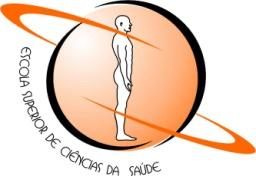 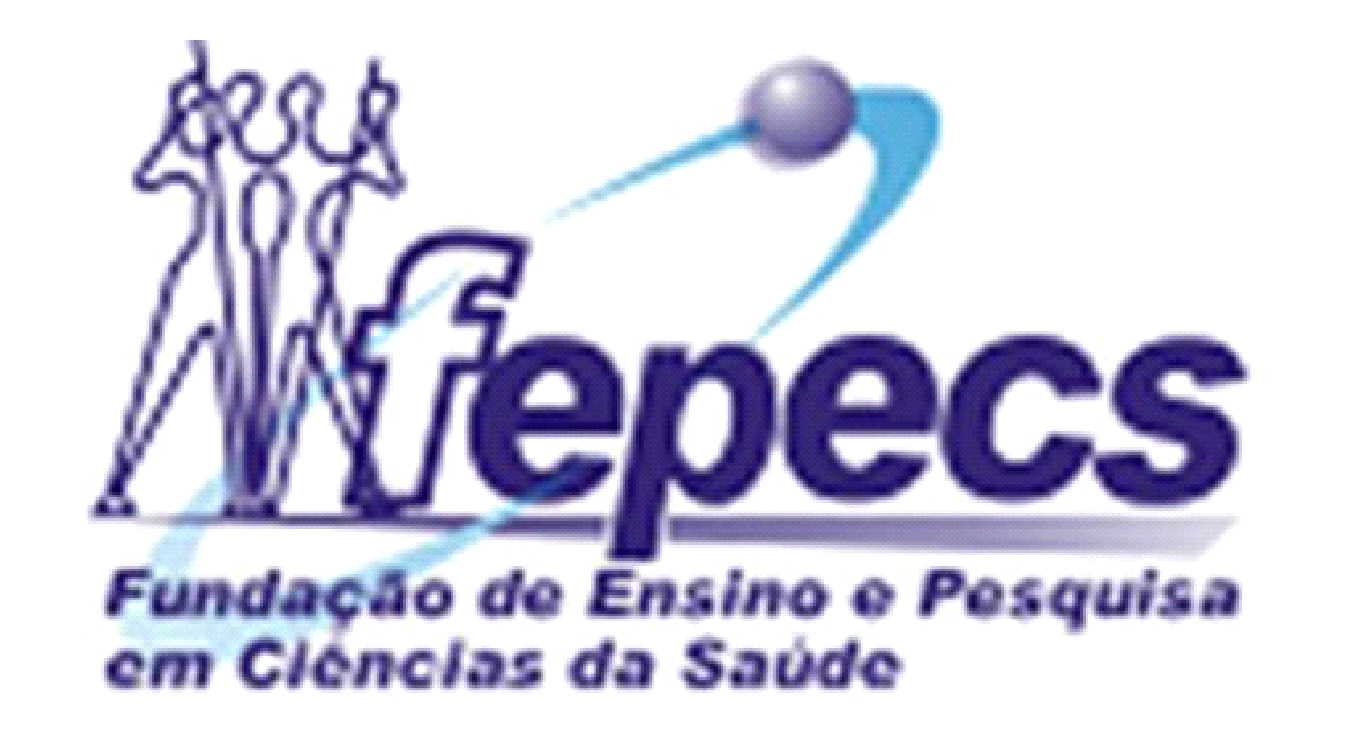 ESCOLA SUPERIOR DE CIÊNCIAS DA SAÚDECoordenação de Pesquisa e Comunicação CientíficaPrograma de Fomento à PesquisaANEXO IIFORMULÁRIO DE INSCRIÇÃOSeleção de Projetos de Pesquisa a serem apoiados pelo Programa de Fomento à Pesquisa da Escola Superior de Ciências da Saúde - ESCS, com recursos da Fepecs - Seleção 2021.FORMULÁRIO DE INSCRIÇÃOFORMULÁRIO DE INSCRIÇÃOFORMULÁRIO DE INSCRIÇÃOFORMULÁRIO DE INSCRIÇÃOFORMULÁRIO DE INSCRIÇÃOFORMULÁRIO DE INSCRIÇÃO0101IDENTIFICAÇÃO DO PROJETOIDENTIFICAÇÃO DO PROJETOIDENTIFICAÇÃO DO PROJETOIDENTIFICAÇÃO DO PROJETOTítulo do Projeto:Título do Projeto:Título do Projeto:Título do Projeto:Título do Projeto:Título do Projeto:Duração em meses:Duração em meses:Duração em meses:Duração em meses:Duração em meses:Duração em meses:0202EIXO PRIORITÁRIO PARA PESQUISA PARA O SUSEIXO PRIORITÁRIO PARA PESQUISA PARA O SUSEIXO PRIORITÁRIO PARA PESQUISA PARA O SUSEIXO PRIORITÁRIO PARA PESQUISA PARA O SUS0303COORDENADORCOORDENADORCOORDENADORCOORDENADORNome Completo (sem abreviação):Nome Completo (sem abreviação):Nome Completo (sem abreviação):Nome Completo (sem abreviação):Nome Completo (sem abreviação):Nome Completo (sem abreviação):Titulação:Titulação:Titulação:Titulação:Titulação:Titulação:Data de Nascimento:      _/ 	/ 	Data de Nascimento:      _/ 	/ 	Data de Nascimento:      _/ 	/ 	Data de Nascimento:      _/ 	/ 	Nacionalidade:CPF:RG:RG:RG:RG:Emissor:Data de emissão:Telefones:Telefones:ResidencialResidencialCelularTrabalho:e-mail:e-mail:e-mail:e-mail:e-mail:e-mail:Endereço Residencial:Endereço Residencial:Endereço Residencial:Endereço Residencial:Endereço Residencial:Endereço Residencial:Cidade:Cidade:Cidade:Cidade:UF:CEP:Lotação e endereço de trabalho:Lotação e endereço de trabalho:Lotação e endereço de trabalho:Lotação e endereço de trabalho:Lotação e endereço de trabalho:Lotação e endereço de trabalho:04OUTROS PESQUISADORES ENVOLVIDOSOUTROS PESQUISADORES ENVOLVIDOSOUTROS PESQUISADORES ENVOLVIDOSOUTROS PESQUISADORES ENVOLVIDOSOUTROS PESQUISADORES ENVOLVIDOS1Nome Completo (sem abreviação):Nome Completo (sem abreviação):Nome Completo (sem abreviação):Nome Completo (sem abreviação):Nome Completo (sem abreviação):1Titulação:Titulação:Titulação:Titulação:Titulação:1Data de Nascimento: 	_/ 	/ 	Data de Nascimento: 	_/ 	/ 	Data de Nascimento: 	_/ 	/ 	Nacionalidade:CPF:1RG:RG:RG:Emissor:Data de emissão:1Telefones:Telefones:Residencial:Celular:Trabalho:1e-mail:e-mail:e-mail:e-mail:e-mail:2Nome Completo (sem abreviação):Nome Completo (sem abreviação):Nome Completo (sem abreviação):Nome Completo (sem abreviação):Nome Completo (sem abreviação):2Titulação:Titulação:Titulação:Titulação:Titulação:2Data de Nascimento: 	/ 	/ 	Data de Nascimento: 	/ 	/ 	Data de Nascimento: 	/ 	/ 	Nacionalidade:CPF:2RG:RG:RG:Emissor:Data de emissão:2Telefones:Telefones:Residencial:Celular:Trabalho:2e-mail:e-mail:05TÉCNICOS ENVOLVIDOS NO PROJETOTÉCNICOS ENVOLVIDOS NO PROJETOTÉCNICOS ENVOLVIDOS NO PROJETOTÉCNICOS ENVOLVIDOS NO PROJETOTÉCNICOS ENVOLVIDOS NO PROJETO1Nome Completo (sem abreviação):Nome Completo (sem abreviação):Nome Completo (sem abreviação):Nome Completo (sem abreviação):Nome Completo (sem abreviação):1Qualificação:Qualificação:Qualificação:Qualificação:Qualificação:1Função no projeto:Função no projeto:Função no projeto:Função no projeto:Função no projeto:2Nome Completo (sem abreviação):Nome Completo (sem abreviação):Nome Completo (sem abreviação):Nome Completo (sem abreviação):Nome Completo (sem abreviação):2Qualificação:Qualificação:Qualificação:Qualificação:Qualificação:2Função no projeto:Função no projeto:Função no projeto:Função no projeto:Função no projeto:Declaro conhecer e aceitar as normas do Edital Normativo do Processo Seletivo de Projetos de Pes- quisa a serem Financiados pela Fundação de Ensino e Pesquisa em Ciências da Saúde (FEPECS) - Seleção 2020, e, ainda, estar ciente de que, na hipótese de prestar falsas informações, estarei incor- rendo em falta e sujeito às sanções cabíveis nos termos do artigo 299 do Código Penal Brasileiro.Brasília, 	/ 	/2021.Declaro conhecer e aceitar as normas do Edital Normativo do Processo Seletivo de Projetos de Pes- quisa a serem Financiados pela Fundação de Ensino e Pesquisa em Ciências da Saúde (FEPECS) - Seleção 2020, e, ainda, estar ciente de que, na hipótese de prestar falsas informações, estarei incor- rendo em falta e sujeito às sanções cabíveis nos termos do artigo 299 do Código Penal Brasileiro.Brasília, 	/ 	/2021.Declaro conhecer e aceitar as normas do Edital Normativo do Processo Seletivo de Projetos de Pes- quisa a serem Financiados pela Fundação de Ensino e Pesquisa em Ciências da Saúde (FEPECS) - Seleção 2020, e, ainda, estar ciente de que, na hipótese de prestar falsas informações, estarei incor- rendo em falta e sujeito às sanções cabíveis nos termos do artigo 299 do Código Penal Brasileiro.Brasília, 	/ 	/2021.Declaro conhecer e aceitar as normas do Edital Normativo do Processo Seletivo de Projetos de Pes- quisa a serem Financiados pela Fundação de Ensino e Pesquisa em Ciências da Saúde (FEPECS) - Seleção 2020, e, ainda, estar ciente de que, na hipótese de prestar falsas informações, estarei incor- rendo em falta e sujeito às sanções cabíveis nos termos do artigo 299 do Código Penal Brasileiro.Brasília, 	/ 	/2021.Declaro conhecer e aceitar as normas do Edital Normativo do Processo Seletivo de Projetos de Pes- quisa a serem Financiados pela Fundação de Ensino e Pesquisa em Ciências da Saúde (FEPECS) - Seleção 2020, e, ainda, estar ciente de que, na hipótese de prestar falsas informações, estarei incor- rendo em falta e sujeito às sanções cabíveis nos termos do artigo 299 do Código Penal Brasileiro.Brasília, 	/ 	/2021.Declaro conhecer e aceitar as normas do Edital Normativo do Processo Seletivo de Projetos de Pes- quisa a serem Financiados pela Fundação de Ensino e Pesquisa em Ciências da Saúde (FEPECS) - Seleção 2020, e, ainda, estar ciente de que, na hipótese de prestar falsas informações, estarei incor- rendo em falta e sujeito às sanções cabíveis nos termos do artigo 299 do Código Penal Brasileiro.Brasília, 	/ 	/2021.Assinatura do Coordenador/ProponenteAssinatura do Coordenador/ProponenteAssinatura do Coordenador/ProponenteAssinatura do Coordenador/ProponenteAssinatura do Coordenador/ProponenteAssinatura do Coordenador/Proponente